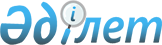 О внесении изменений в решение Жанааркинского районного маслихата от 21 декабря 2016 года № 8/64 "О районном бюджете на 2017-2019 годы"
					
			С истёкшим сроком
			
			
		
					Решение ХV сессии Жанааркинского районного маслихата Карагандинской области от 4 июля 2017 года № 15/122. Зарегистрировано Департаментом юстиции Карагандинской области 17 июля 2017 года № 4310. Прекращено действие в связи с истечением срока
      В соответствии со статьей 109 Бюджетного кодекса Республики Казахстан от 4 декабря 2008 года, статьей 6 Закона Республики Казахстан от 23 января 2001 года "О местном государственном управлении и самоуправлении в Республике Казахстан", районный маслихат РЕШИЛ:
      1. Внести в решение Жанааркинского районного маслихата от 21 декабря 2016 года № 8/64 "О районном бюджете на 2017-2019 годы" (зарегистрировано в Реестре государственной регистрации нормативных правовых актов за № 4103, опубликовано в газете "Жаңаарқа" от 21 января 2017 года № 3-4 (9793), в Эталонном контрольном банке нормативных правовых актов Республики Казахстан в электронном виде 03 февраля 2017 года), следующие изменения:
      1) пункт 1 изложить в следующей редакции:
      "1. Утвердить бюджет района на 2017-2019 годы согласно приложениям 1, 2, 3 соответственно, в том числе:
       утвердить бюджет района на 2017 год согласно приложению 1 в следующих объемах:
      1) доходы 4 727 790 тысяч тенге:
      налоговые поступления 990 834 тысяч тенге;
      неналоговые поступления 10 650 тысяч тенге;
      поступления от продажи основного капитала 20 279 тысяч тенге;
      поступления трансфертов 3 706 027 тысяч тенге; 
      2) затраты 4 765 803 тысяч тенге; 
      3) чистое бюджетное кредитование 61 480 тысяч тенге:
      бюджетные кредиты 81 684 тысяч тенге;
      погашение бюджетных кредитов 20 204 тысяч тенге;
      4) сальдо по операциям с финансовыми активами 0 тысяч тенге:
      приобретение финансовых активов 0 тысяч тенге;
      поступление от продажи финансовых активов государства 0 тысяч тенге;
      5) дефицит (профицит) бюджета минус 99 493 тысяч тенге;
      6) финансирование дефицита (использование профицита) бюджета 99 493 тысяч тенге:
      поступление займов 81 684 тысяч тенге;
      погашение займов 20 205 тысяч тенге;
      используемые остатки бюджетных средств 38 014 тысяч тенге.";
      2) приложение 1, 4, 5, 6, 8, 9 к указанному решению изложить в новой редакции согласно приложениям 1, 2, 3, 4, 5, 6 к настоящему решению.
      2. Настоящее решение вводится в действие с 1 января 2017 года. Бюджет района на 2017 год Перечень бюджетных инвестиционных проектов на 2017 год Перечень местных бюджетных программ, не подлежащих секвестру в процессе исполнения бюджета района на 2017 год Целевые трансферты и бюджетные кредиты
выделенные Жанааркинскому району на 2017 год Услуги по обеспечению деятельности акима поселка, сельского округа на 2017 год Капитальные расходы акимов поселков, сельских округов на 2017 год
					© 2012. РГП на ПХВ «Институт законодательства и правовой информации Республики Казахстан» Министерства юстиции Республики Казахстан
				
      Председатель ХV внеочереднойсессии районного маслихата

Ж. Жуанышбаев

      Секретарь районного маслихата 

 К. Имантусупов
Приложение 1  к решению  Жанааркинского районного маслихата  от 04 июля 2017 года №15/122 Приложение 1
к решению
 Жанааркинского районного маслихата
от 21 декабря 2016 года № 8/64
Категория
Категория
Категория
Категория
Сумма (тысяч тенге)
Класс
Класс
Класс
Сумма (тысяч тенге)
Подкласс
Подкласс
Сумма (тысяч тенге)
Наименование
Сумма (тысяч тенге)
 I. Доходы
4727790
1
Налоговые поступления
990834
01
Подоходный налог
254674
2
Индивидуальный подоходный налог
254674
03
Социальный налог
200000
1
Социальный налог
200000
04
Налоги на собственность
490695
1
Налоги на имущество
438507
3
Земельный налог
1410
4
Налог на транспортные средства
47568
5
Единый земельный налог
3210
05
Внутренние налоги на товары, работы и услуги
40985
2
Акцизы
4000
3
Поступления за использование природных и других ресурсов
19708
4
Сборы за ведение предпринимательской и профессиональной деятельности
17057
5
Налог на игорный бизнес
220
08
Обязательные платежи, взимаемые за совершение юридически значимых действий и (или) выдачу документов уполномоченными на то государственными органами или должностными лицами
4480
1
Государственная пошлина
4480
2
Неналоговые поступления
10650
01
Доходы от государственной собственности
6571
1
Поступления части чистого дохода государственных предприятий
30
5
Доходы от аренды имущества, находящегося в государственной собственности
6541
9
Прочие доходы от государственной собственности
0
06
Прочие неналоговые поступления
4079
1
Прочие неналоговые поступления
4079
3
Поступления от продажи основного капитала
20279
01
Продажа государственного имущества, закрепленного за государственными учреждениями 
2552
1
Продажа государственного имущества, закрепленного за государственными учреждениями 
2552
03
Продажа земли и нематериальных активов
17727
1
Продажа земли 
4767
2
Продажа нематериальных активов
12960
4
Поступления трансфертов
3706027
02
Трансферты из вышестоящих органов государственного управления
3706027
2
Трансферты из областного бюджета
3706027
Функциональная группа
Функциональная группа
Функциональная группа
Функциональная группа
Функциональная группа
Сумма (тысяч тенге)
Функциональная подгруппа
Функциональная подгруппа
Функциональная подгруппа
Функциональная подгруппа
Сумма (тысяч тенге)
Администратор бюджетных программ
Администратор бюджетных программ
Администратор бюджетных программ
Сумма (тысяч тенге)
Программа
Программа
Сумма (тысяч тенге)
Наименование
Сумма (тысяч тенге)
ІІ.Затраты
4765803
01
Государственные услуги общего характера
369532
1
Представительные, исполнительные и другие органы, выполняющие общие функции государственного управления
293956
112
Аппарат маслихата района (города областного значения)
21352
001
Услуги по обеспечению деятельности маслихата района (города областного значения)
20321
003
Капитальные расходы государственного органа
1031
122
Аппарат акима района (города областного значения)
93756
001
Услуги по обеспечению деятельности акима района (города областного значения)
83183
003
Капитальные расходы государственного органа
10573
123
Аппарат акима района в городе, города районного значения, поселка, села, сельского округа
178848
001
Услуги по обеспечению деятельности акима района в городе, города районного значения, поселка, села, сельского округа
174032
022
Капитальные расходы государственного органа
4816
2
Финансовая деятельность
22386
489
Отдел государственных активов и закупок района (города областного значения)
22386
001
Услуги по реализации государственной политики в области управления государственных активов и закупок на местном уровне
11506
003
Капитальные расходы государственного органа 
380
004
Проведение оценки имущества в целях налогообложения
500
005
Приватизация, управление коммунальным имуществом, постприватизационная деятельность и регулирование споров, связанных с этим 
10000
9
Прочие государственные услуги общего характера
53190
458
Отдел жилищно-коммунального хозяйства, пассажирского транспорта и автомобильных дорог района (города областного значения)
14243
001
Услуги по реализации государственной политики на местном уровне в области жилищно-коммунального хозяйства, пассажирского транспорта и автомобильных дорог 
13998
013
Капитальные расходы государственного органа
245
459
Отдел экономики и финансов района (города областного значения)
26494
001
Услуги по реализации государственной политики в области формирования и развития экономической политики, государственного планирования, исполнения бюджета и управления коммунальной собственностью района (города областного значения)
25908
015
Капитальные расходы государственного органа
586
494
Отдел предпринимательства и промышленности района (города областного значения)
12453
001
Услуги по реализации государственной политики на местном уровне в области развития предпринимательства и промышленности
12372
003
Капитальные расходы государственного органа
81
02
Оборона
17834
1
Военные нужды
5334
122
Аппарат акима района (города областного значения)
5334
005
Мероприятия в рамках исполнения всеобщей воинской обязанности
5334
2
Организация работы по чрезвычайным ситуациям
12500
122
Аппарат акима района (города областного значения)
12500
007
Мероприятия по профилактике и тушению степных пожаров районного (городского) масштаба, а также пожаров в населенных пунктах, в которых не созданы органы государственной противопожарной службы
12500
03
Общественный порядок, безопасность, правовая, судебная, уголовно-исполнительная деятельность
15000
9
Прочие услуги в области общественного порядка и безопасности
15000
458
Отдел жилищно-коммунального хозяйства, пассажирского транспорта и автомобильных дорог района (города областного значения)
15000
021
Обеспечение безопасности дорожного движения в населенных пунктах
15000
04
Образование
2682762
1
Дошкольное воспитание и обучение
237497
464
Отдел образования района (города областного значения)
237497
040
Реализация государственного образовательного заказа в дошкольных организациях образования
237497
2
Начальное, основное среднее и общее среднее образование
2227282
123
Аппарат акима района в городе, города районного значения, поселка, села, сельского округа
5060
005
Организация бесплатного подвоза учащихся до школы и обратно в сельской местности
5060
464
Отдел образования района (города областного значения)
2178499
003
Общеобразовательное обучение
2143752
006
Дополнительное образование для детей
34747
465
Отдел физической культуры и спорта района (города областного значения)
43723
017
Дополнительное образование для детей и юношества по спорту
43723
9
Прочие услуги в области образования
217983
464
Отдел образования района (города областного значения)
217983
001
Услуги по реализации государственной политики на местном уровне в области образования
11658
005
Приобретение и доставка учебников, учебно-методических комплексов для государственных учреждений образования района (города областного значения)
62626
007
Проведение школьных олимпиад, внешкольных мероприятий и конкурсов районного (городского) масштаба
436
012
Капитальные расходы государственного органа 
136
015
Ежемесячные выплаты денежных средств опекунам (попечителям) на содержание ребенка-сироты (детей-сирот), и ребенка (детей), оставшегося без попечения родителей
10172
022
Выплата единовременных денежных средств казахстанским гражданам, усыновившим (удочерившим) ребенка (детей)-сироту и ребенка (детей), оставшегося без попечения родителей
776
029
Обследование психического здоровья детей и подростков и оказание психолого-медико-педагогической консультативной помощи населению
14931
067
Капитальные расходы подведомственных государственных учреждений и организаций
117248
06
Социальная помощь и социальное обеспечение
285444
1
Социальное обеспечение
61123
451
Отдел занятости и социальных программ района (города областного значения)
55149
005
Государственная адресная социальная помощь
12200
016
Государственные пособия на детей до 18 лет
29855
025
Внедрение обусловленной денежной помощи по проекту "Өрлеу"
13094
464
Отдел образования района (города областного значения)
5974
030
Содержание ребенка (детей), переданного патронатным воспитателям
5974
2
Социальная помощь
190805
451
Отдел занятости и социальных программ района (города областного значения)
190805
002
Программа занятости
72839
004
Оказание социальной помощи на приобретение топлива специалистам здравоохранения, образования, социального обеспечения, культуры, спорта и ветеринарии в сельской местности в соответствии с законодательством Республики Казахстан
10744
006
Оказание жилищной помощи
7200
007
Социальная помощь отдельным категориям нуждающихся граждан по решениям местных представительных органов
36541
010
Материальное обеспечение детей-инвалидов, воспитывающихся и обучающихся на дому
872
014
Оказание социальной помощи нуждающимся гражданам на дому
33032
017
Обеспечение нуждающихся инвалидов обязательными гигиеническими средствами и предоставление услуг специалистами жестового языка, индивидуальными помощниками в соответствии с индивидуальной программой реабилитации инвалида
11542
023
Обеспечение деятельности центров занятости населения
18035
9
Прочие услуги в области социальной помощи и социального обеспечения
33516
451
Отдел занятости и социальных программ района (города областного значения)
33516
001
Услуги по реализации государственной политики на местном уровне в области обеспечения занятости и реализации социальных программ для населения
20936
011
Оплата услуг по зачислению, выплате и доставке пособий и других социальных выплат
900
021
Капитальные расходы государственного органа 
136
050
Реализация Плана мероприятий по обеспечению прав и улучшению качества жизни инвалидов в Республике Казахстан на 2012 – 2018 годы
11400
067
Капитальные расходы подведомственных государственных учреждений и организаций
144
07
Жилищно-коммунальное хозяйство
596659
1
Жилищное хозяйство
528891
467
Отдел строительства района (города областного значения)
519667
003
Проектирование и (или) строительство, реконструкция жилья коммунального жилищного фонда
391336
004
Проектирование, развитие и (или) обустройство инженерно-коммуникационной инфраструктуры
128331
479
Отдел жилищной инспекции района (города областного значения)
9224
001
Услуги по реализации государственной политики на местном уровне в области жилищного фонда
9023
005
Капитальные расходы государственного органа
201
2
Коммунальное хозяйство
34000
458
Отдел жилищно-коммунального хозяйства, пассажирского транспорта и автомобильных дорог района (города областного значения)
34000
012
Функционирование системы водоснабжения и водоотведения
12000
026
Организация эксплуатации тепловых сетей, находящихся в коммунальной собственности районов (городов областного значения)
12000
058
Развитие системы водоснабжения и водоотведения в сельских населенных пунктах
10000
3
Благоустройство населенных пунктов
33768
123
Аппарат акима района в городе, города районного значения, поселка, села, сельского округа
5113
008
Освещение улиц населенных пунктов
5113
458
Отдел жилищно-коммунального хозяйства, пассажирского транспорта и автомобильных дорог района (города областного значения)
28655
015
Освещение улиц в населенных пунктах
1117
016
Обеспечение санитарии населенных пунктов
1447
018
Благоустройство и озеленение населенных пунктов
26091
08
Культура, спорт, туризм и информационное пространство
345098
1
Деятельность в области культуры
153371
455
Отдел культуры и развития языков района (города областного значения)
153371
003
Поддержка культурно-досуговой работы
153371
2
Спорт
35692
465
Отдел физической культуры и спорта района (города областного значения)
20692
001
Услуги по реализации государственной политики на местном уровне в сфере физической культуры и спорта
11611
004
Капитальные расходы государственного органа
81
006
Проведение спортивных соревнований на районном (города областного значения) уровне
4500
007
Подготовка и участие членов сборных команд района (города областного значения) по различным видам спорта на областных спортивных соревнованиях
4500
467
Отдел строительства района (города областного значения)
15000
008
Развитие объектов спорта
15000
3
Информационное пространство
105959
455
Отдел культуры и развития языков района (города областного значения)
98859
006
Функционирование районных (городских) библиотек
98859
456
Отдел внутренней политики района (города областного значения)
7100
002
Услуги по проведению государственной информационной политики 
7100
9
Прочие услуги по организации культуры, спорта, туризма и информационного пространства
50076
455
Отдел культуры и развития языков района (города областного значения)
26088
001
Услуги по реализации государственной политики на местном уровне в области развития языков и культуры
12194
010
Капитальные расходы государственного органа 
92
032
Капитальные расходы подведомственных государственных учреждений и организаций
13802
456
Отдел внутренней политики района (города областного значения)
23988
001
Услуги по реализации государственной политики на местном уровне в области информации, укрепления государственности и формирования социального оптимизма граждан
14118
003
Реализация мероприятий в сфере молодежной политики
9789
006
Капитальные расходы государственного органа
81
10
Сельское, водное, лесное, рыбное хозяйство, особо охраняемые природные территории, охрана окружающей среды и животного мира, земельные отношения
213766
1
Сельское хозяйство
183669
462
Отдел сельского хозяйства района (города областного значения)
18202
001
Услуги по реализации государственной политики на местном уровне в сфере сельского хозяйства
18121
006
Капитальные расходы государственного органа 
81
473
Отдел ветеринарии района (города областного значения)
165467
001
Услуги по реализации государственной политики на местном уровне в сфере ветеринарии
12510
003
Капитальные расходы государственного органа 
2768
005
Обеспечение функционирования скотомогильников (биотермических ям)
10374
007
Организация отлова и уничтожения бродячих собак и кошек
2000
008
Возмещение владельцам стоимости изымаемых и уничтожаемых больных животных, продуктов и сырья животного происхождения
22000
009
Проведение ветеринарных мероприятий по энзоотическим болезням животных
4311
010
Проведение мероприятий по идентификации сельскохозяйственных животных
15204
011
Проведение противоэпизоотических мероприятий
96300
6
Земельные отношения
11534
463
Отдел земельных отношений района (города областного значения)
11534
001
Услуги по реализации государственной политики в области регулирования земельных отношений на территории района (города областного значения)
10453
006
Землеустройство, проводимое при установлении границ районов, городов областного значения, районного значения, сельских округов, поселков, сел
1000
007
Капитальные расходы государственного органа
81
9
Прочие услуги в области сельского, водного, лесного, рыбного хозяйства, охраны окружающей среды и земельных отношений
18563
459
Отдел экономики и финансов района (города областного значения)
18563
099
Реализация мер по оказанию социальной поддержки специалистов 
18563
11
Промышленность, архитектурная, градостроительная и строительная деятельность
30327
2
Архитектурная, градостроительная и строительная деятельность
30327
467
Отдел строительства района (города областного значения)
9298
001
Услуги по реализации государственной политики на местном уровне в области строительства
9217
017
Капитальные расходы государственного органа
81
468
Отдел архитектуры и градостроительства района (города областного значения)
21029
001
Услуги по реализации государственной политики в области архитектуры и градостроительства на местном уровне 
8848
003
Разработка схем градостроительного развития территории района и генеральных планов населенных пунктов
9000
004
Капитальные расходы государственного органа
3181
12
Транспорт и коммуникации
57910
1
Автомобильный транспорт
54872
123
Аппарат акима района в городе, города районного значения, поселка, села, сельского округа
4550
013
Обеспечение функционирования автомобильных дорог в городах районного значения, поселках, селах, сельских округах
4550
458
Отдел жилищно-коммунального хозяйства, пассажирского транспорта и автомобильных дорог района (города областного значения)
50322
023
Обеспечение функционирования автомобильных дорог
16000
045
Капитальный и средний ремонт автомобильных дорог районного значения и улиц населенных пунктов
34322
9
Прочие услуги в сфере транспорта и коммуникаций 
3038
458
Отдел жилищно-коммунального хозяйства, пассажирского транспорта и автомобильных дорог района (города областного значения)
3038
037
Субсидирование пассажирских перевозок по социально значимым городским (сельским), пригородным и внутрирайонным сообщениям
3038
13
Прочие
54601
3
Поддержка предпринимательской деятельности и защита конкуренции
3000
494
Отдел предпринимательства и промышленности района (города областного значения)
3000
006
Поддержка предпринимательской деятельности
3000
9
Прочие
51601
123
Аппарат акима района в городе, города районного значения, поселка, села, сельского округа
29922
040
Реализация мер по содействию экономическому развитию регионов в рамках Программы развития регионов до 2020 года
29922
459
Отдел экономики и финансов района (города областного значения)
21679
012
Резерв местного исполнительного органа района (города областного значения) 
21679
15
Трансферты
96870
1
Трансферты
96870
459
Отдел экономики и финансов района (города областного значения)
96870
006
Возврат неиспользованных (недоиспользованных) целевых трансфертов
8187
016
Возврат использованных не по целевому назначению целевых трансфертов
359
051
Трансферты органам местного самоуправления
58498
054
Возврат сумм неиспользованных (недоиспользованных) целевых трансфертов, выделенных из республиканского бюджета за счет целевого трансферта из Национального фонда Республики Казахстан
29826
ІІІ. Чистое бюджетное кредитование
61480
Бюджетные кредиты
81684
10
Сельское, водное, лесное, рыбное хозяйство, особо охраняемые природные территории, охрана окружающей среды и животного мира, земельные отношения
81684
9
Прочие услуги в области сельского, водного, лесного, рыбного хозяйства, охраны окружающей среды и земельных отношений
81684
459
Отдел экономики и финансов района (города областного значения)
81684
018
Бюджетные кредиты для реализации мер социальной поддержки специалистов 
81684
Категория
Категория
Категория
Категория
Сумма (тысяч тенге)
Класс
Класс
Класс
Сумма (тысяч тенге)
Подкласс
Подкласс
Сумма (тысяч тенге)
Наименование
Сумма (тысяч тенге)
Погашение бюджетных кредитов
20204
5
Погашение бюджетных кредитов
20204
01
Погашение бюджетных кредитов
20204
1
Погашение бюджетных кредитов, выданных из государственного бюджета
20204
Функциональная группа
Функциональная группа
Функциональная группа
Функциональная группа
Функциональная группа
Сумма (тысяч тенге)
Функциональная подгруппа
Функциональная подгруппа
Функциональная подгруппа
Функциональная подгруппа
Сумма (тысяч тенге)
Администратор бюджетных программ
Администратор бюджетных программ
Администратор бюджетных программ
Сумма (тысяч тенге)
Программа
Программа
Сумма (тысяч тенге)
Наименование
Сумма (тысяч тенге)
ІV.Сальдо по операциям с финансовыми активами
0
приобретение финансовых активов 
0
поступления от продажи финансовых активов государства 
0
V.Дефицит (профицит) бюджета
-99493
VІ.Финансирование дефицита (использование профицита) бюджета
99493
Категория
Категория
Категория
Категория
Сумма (тысяч тенге)
Класс
Класс
Класс
Сумма (тысяч тенге)
Подкласс
Подкласс
Сумма (тысяч тенге)
Наименование
Сумма (тысяч тенге)
Поступление займов
81684
7
Поступления займов
81684
01
Внутренние государственные займы
81684
2
Договоры займа
81684
Функциональная группа
Функциональная группа
Функциональная группа
Функциональная группа
Функциональная группа
Сумма (тысяч тенге)
Функциональная подгруппа
Функциональная подгруппа
Функциональная подгруппа
Функциональная подгруппа
Сумма (тысяч тенге)
Администратор бюджетных программ
Администратор бюджетных программ
Администратор бюджетных программ
Сумма (тысяч тенге)
Программа
Программа
Сумма (тысяч тенге)
Наименование
Сумма (тысяч тенге)
Погашение займов
20205
16
Погашение займов
20205
1
Погашение займов
20205
459
Отдел экономики и финансов района (города областного значения)
20205
005
Погашение долга местного исполнительного органа перед вышестоящим бюджетом
20204
022
Возврат неиспользованных бюджетных кредитов, выданных из местного бюджета
1
Категория
Категория
Категория
Категория
Сумма (тысяч тенге)
Класс
Класс
Класс
Сумма (тысяч тенге)
Подкласс
Подкласс
Сумма (тысяч тенге)
Наименование
Сумма (тысяч тенге)
Используемые остатки бюджетных средств
38014Приложение 2
 к решению
 Жанааркинского районного маслихата
 от 04 июля 2017 года № 15/122 Приложение 4
к решению
 Жанааркинского районного маслихата
от 21 декабря 2016 года № 8/64
Функциональная группа
Функциональная группа
Функциональная группа
Функциональная группа
Функциональная группа
Сумма (тысяч тенге)
Функциональная подгруппа
Функциональная подгруппа
Функциональная подгруппа
Функциональная подгруппа
Сумма (тысяч тенге)
Администратор бюджетных программ
Администратор бюджетных программ
Администратор бюджетных программ
Сумма (тысяч тенге)
Программа
Программа
Сумма (тысяч тенге)
Наименование
Сумма (тысяч тенге)
Затраты
544667
07
Жилищно-коммунальное хозяйство
529667
1
Жилищное хозяйство
519667
467
Отдел строительства района (города областного значения)
519667
003
Проектирование и (или) строительство, реконструкция жилья коммунального жилищного фонда 
391336
004
Проектирование, развитие и (или) обустройство инженерно-коммуникационной инфраструктуры
128331
2
Коммунальное хозяйство
10000
458
Отдел жилищно-коммунального хозяйства, пассажирского транспорта и автомобильных дорог района (города областного значения)
10000
058
Развитие системы водоснабжения и водоотведения в сельских населенных пунктах
10000
08
Культура, спорт, туризм и информационное пространство
15000
2
Спорт
15000
467
Отдел строительства района (города областного значения)
15000
008
Развитие объектов спорта
15000Приложение 3
 к решению
 Жанааркинского районного маслихата
 от 04 июля 2017 года № 15/122 Приложение 5
к решению
 Жанааркинского районного маслихата
от 21 декабря 2016 года № 8/64
Функциональная группа
Функциональная группа
Функциональная группа
Функциональная группа
Функциональная группа
Сумма (тысяч тенге)
Функциональная подгруппа
Функциональная подгруппа
Функциональная подгруппа
Функциональная подгруппа
Сумма (тысяч тенге)
Администратор бюджетных программ
Администратор бюджетных программ
Администратор бюджетных программ
Сумма (тысяч тенге)
Программа
Программа
Сумма (тысяч тенге)
Наименование
Сумма (тысяч тенге)
Затраты
2143752
04
Образование
2143752
2
Начальное, основное среднее и общее среднее образование
2143752
464
Отдел образования района (города областного значения)
2143752
003
Общеобразовательное обучение
2143752Приложение 4
 к решению
 Жанааркинского районного маслихата
 от 04 июля 2017 года № 15/122 Приложение 6
к решению
 Жанааркинского районного маслихата
от 21 декабря 2016 года №8/64
Наименование
Сумма (тысяч тенге)
1
2
3
Итого
757 388
Текущие
193 703
из республиканского бюджета
30 909
1
На доплату учителям, прошедшим стажировку по языковым курсам и на доплату учителям за замещение на период обучения основного сотрудника
2 982
2
На развитие рынка труда, в рамках Программы развития продуктивной занятости и массового предпринимательства
14 931
3
На внедрение обусловленной денежной помощи по проекту "Өрлеу"
7 916
4
На реализацию Плана мероприятий по обеспечению прав и улучшению качества жизни инвалидов в Республике Казахстан на 2012 – 2018 годы
5 080
из областного бюджета
162 794
5
На создание цифровой образовательной инфраструктуры
46 916
6
На повышение квалификации и переподготовку учителей школ 
2 000
7
На укрепление материально-технической базы объектов образования
10 000
8
На возмещение владельцам стоимости изымаемых и уничтожаемых больных животных, продуктов и сырья животного происхождения и на подключение интернет-связи для ветеринарных пунктов
23 820
9
На повышение квалификации, подготовку и переподготовку кадров в рамках Программы развития продуктивной занятости и массового предпринимательства на 2017-2021 годы
13 521
в том числе:
на доучивание направленных на профессиональную подготовку по Дорожной карте занятости 2020
918
на краткосрочное профессиональное обучение рабочих кадров по востребованным на рынке труда профессиям
12 603
10
На оказание услуг по вакцинации, транспортировке и хранению ветеринарных препаратов
4 311
11
На приобретение и доставку учебников, учебно-методических комплексов для государственных учреждений образования района
45 626
12
На приобретение оборудования кабинетов химии, биологии, физики
16 600
на развитие 
482 001
из республиканского бюджета
410 207
13
Проектирование и (или) строительство, реконструкция жилья коммунального жилищного фонда
367 760
14
На проектирование, развитие и (или) обустройство инженерно-коммуникационной инфраструктуры
42 447
из областного бюджета
71 794
15
Проектирование и (или) строительство, реконструкция жилья коммунального жилищного фонда
6 776
16
На развитие объектов спорта
15 000
17
На проектирование, развитие и (или) обустройство приобретение инженерно-коммуникационной инфраструктуры 
50 018
Бюджетные кредиты
81 684
из республиканского бюджета
81 684
18
Бюджетные кредиты для реализации мер социальной поддержки специалистов 
81 684Приложение 5
 к решению
 Жанааркинского районного маслихата
 от 04 июля 2017 года № 15/122 Приложение 8
к решению
 Жанааркинского районного маслихата
от 21 декабря 2016 года № 8/64
Наименование
Cумма (тысяч тенге)
Всего
174032
1
Поселок Атасу
31166
2
Поселок Кызылжар
10531
3
Сельский округ имени М.Жумажанова
10903
4
Актастинский сельский округ 
9110
5
Айнабулакский сельский округ 
8304
6
Актауский сельский округ 
9375
7
Актубекский сельский округ
12243
8
Бидаикский сельский округ
13768
9
Байдалыбийский сельский округ
14348
10
Ералиевский сельский округ
11816
11
Карагашский сельский округ 
9892
12
Сейфуллинский сельский округ 
10157
13
Тугускенский сельский округ 
12220
14
Целинный сельский округ
10199Приложение 6
 к решению
 Жанааркинского районного маслихата
 от 04 июля 2017 года № 15/122 Приложение 9
к решению
 Жанааркинского районного маслихата
от 21 декабря 2016 года № 8/64
Наименование
Cумма (тысяч тенге)
Всего
4816
1
Поселок Атасу
136
2
Поселок Кызылжар
346
3
Сельский округ имени М.Жумажанова
2904
4
Актастинский сельский округ 
0
5
Айнабулакский сельский округ 
136
6
Актауский сельский округ 
136
7
Актубекский сельский округ
136
8
Бидаикский сельский округ
136
9
Байдалыбийский сельский округ
136
10
Ералиевский сельский округ
136
11
Карагашский сельский округ 
86
12
Сейфуллинский сельский округ 
256
13
Тугускенский сельский округ 
136
14
Целинный сельский округ
136